۳۵۹ - ورقتیحضرت عبدالبهاءاصلی فارسی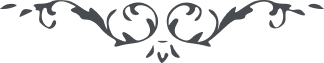 ۳۵۹ - ورقتی ورقتی، حمد جمال قدم را که در آن اقليم بذکر جمال مبين متذکِّری و بنفحات حدائق ملکوت مهتزّ و بنسمات جبروت متيقّظ. در شب و روز بذکر حضرت مقصود اماء الرّحمن را متذکّر دار و در کلّ احيان بمحبّت جمال يزدان ورقات را مشتعل کن هيچ ذکری جز ذکر حقّ مکن و هيچ نعتی جز نعت الهی مجو اينست سبب حيات جادوانی. 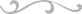 